    YACHT KLUB POLSKI                       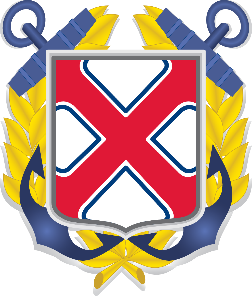 			         WNIOSEK   O nadanie:	                   MEDAL SREBRNY  		            YACHT  KLUBU  POLSKIDziałając w oparciu o Regulamin odznaczenia MEDAL SREBRNY YACHT KLUBU POLSKI, wnioskujemy o nadanie odznaczenia MEDAL SREBRNY YKP, 1. Nazwa Firmy………………………………………………………… …. …………REGON .……….………2. Adres …………………………………………………………….….. NIP………………………….…….……3. Imię i nazwisko właściciela/przedstawiciela/: …………………………………………………….……….4. Przynależność do Klubu: YKP ……………………..……………………….. Data wstąpienia ………….5. Czy jest Członkiem Wspierającym /od kiedy/  ……………………………………….………….………….6. Działalność na rzecz Klubu, żeglarstwa ……….………………………………………………….…..…….……………..……………………………………………………………………………………………….………..……………………………………………………………………………………………………………..………… …………………………………………………………………………………………………………….………………………………………………………………………………………………………………………..………....7. Uzasadnienie Wniosku, Uchwała Zarządu Klubu z dnia: ………………………………………..…......... …………………………………………………………………………………………………………….….……… …………………………………………………………………………………………………………….….………………………………………………………………………… ………………………………..………………..….. 8. Podpisy Wnioskodawców - Członków Zarządu Klubu (czytelne) wraz z pełnioną funkcją w Klubie: 1 ……………………………………………………………………………………………………………………….. 2 ……………………..………………………..………………………………………………………………………..3. …………………..………………………..…………………………………………………………………… ……9. Data i miejsce wystawienia Wniosku ………………………………………………………... ………………Sekretarz Generalny Klubu /podpis czytelny/              m.p.            Komandor Klubu /podpis czytelny/ 10. Opinia KAPITUŁY ODZNACZEŃ I WYRÓŻNIEŃ YKP ...………………………………………….. ……………………………..…………….……………………..…………….……………………….…………... …...…….…………….……………………..…………….……………………..…………………….……...…..…….......…………..…………….……………………..…………….……………………………….…………………...……………………..…………….……………………..…………….……………………….………………..…………….……………………..…………….…………………….…………………………….…………..……………..…………….……………..…………….……………………..…………….………….……………11. Podpisy CZŁONKÓW KAPITUŁY ODZNACZEŃ I WYRÓŻNIEŃ YKP (czytelne): 1. ….……………..…………………………………..… 2. …….…………..………….……..……….………….3. …………………………..….……….………….…… 4. ………………..….…………………………….…… 5. ………………….……………………..…………….. 6 ………………..……………………………………...12. Miejsce i data rozpatrzenia Wniosku ……………………………………………………………………13. Uchwała Zarządu Głównego YKP …………………………………………………………………..…………………………………..…………….……………………..…………….………………................................…...…….…………….……………………..…………….……………………..……………...............................……….......…………..…………….……………………..…………….……………………..…………………..14. Miejsce i data podjęcia Uchwały ……………………..…………….…….…………….……………….15. Udokumentowany kolejny numer Odznaczenia MEDAL SREBRNY YKP ………………………           pieczęć okrągła Z. Gł. YKP                                                     Komandor Z. Gł. YACHT KLUBU POLSKI16. Miejsce i data……………………………….       podpis …..……………………………………….. Uwaga: Str. 1 wypełnia Wnioskodawca Str. 2 wypełnia Kapituła i Z Gł. YKP